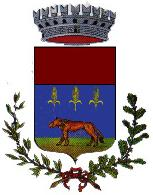 COMUNE DI VILLARICCAPROVINCIA DI NAPOLIASSESSORATO ALLE POLITICHE SOCIALI E FORMATIVE AVVISOLa Giunta con delibera n.97 del 09/10/2009 ha stabilito di assegnare un contributo economico pari ad € 120,00 (centoventi/00) a parziale copertura del costo sostenuto per gli abbonamenti relativi alla fascia 2 (percorso Villaricca-Napoli) ed un contributo pari ad € 80,00 (ottanta/00) a parziale copertura del costo sostenuto per gli abbonamenti relativi alla fascia 1 (percorso Mugnano e/o Chiaiano-Napoli):Annuale ordinario ridotto per soggetti con parametro ISEE inferiore a € 12.500,00Annuale ordinario ridotto per studenti con parametro ISEE inferiore a € 12.500,00Il Capo Settore in esecuzione della deliberazione 97/2009 e del PEG 2011,assegnatogli con delibera  n.75/2011, indice il presente Avviso rivolto a studenti ed altri soggetti in condizioni di disagio economico.Il contributo sarà erogato previa esibizione all’Ufficio Comunale:del titolo originale, acquistato dal 1 gennaio 2011 presso gli Uffici del Consorzio Unico Campania certificato ISEE inferiore a € 12.500,00 Le istanze dovranno essere presentate sull’apposito modello rilasciato dall’Ufficio Politiche Sociali dell’Ente,entro e non oltre 30 giorni dal presente avviso. L’assegnazione dei contributi avverrà sulla formazione di una graduatoria stilata dall’Ufficio  preposto,in base al parametro ISEE più basso e fino ad esaurimento dei fondi.Per ulteriori informazioni rivolgersi all’Ufficio Politiche Sociali del Comune di Villaricca nei giorni  di Lunedì e giovedì dalle ore  9,00 alle ore 12,00 e mercoledì dalle ore 16,00 alle 18,00.Villaricca, lì 18/01/2012L’Ass. alle Politiche Sociale                            Il Capo Settore                                                   Il Sindaco Granata G.                                         Tommasiello  Dott.ssa M.T.                    Gaudieri   Avv. Francesco